ЕМ СПТ как единый измерительный инструмент «Единая методика социально – психологического тестирования» (ЕМ СПТ) разработана в соответствии с поручением Государственного антинаркотического комитета (протокол от 11 декабря 2017 г. № 35).Правообладателем «Единой методики социально – психологического тестирования» (ЕМ СПТ) является Министерство просвещения Российской Федерации. «Единая методика социально – психологического тестирования» (ЕМ СПТ)с 2019 года является обязательной для использования в образовательных организациях всех субъектов Российской Федерации.Единый стандарт проведения единой методики Единый порядок проведенияЕдиные инструкцииЕдиное содержание методикиЕдинообразие субшкал и шкалЕдиные требования к обработкеЕдиные формы отчетностиНазначение и область применения ЕМ СПТ Осуществляет оценку вероятности вовлечения в зависимое поведение на основе соотношения факторов риска (ФР) и факторов защиты (ФЗ), воздействующих на обследуемых. не может быть использована для формулировки заключения о наркотической или иной зависимости респондентаВыявляет повышенную и незначительную вероятность вовлечения в зависимое поведение. ЕМ СПТ применяется для тестирования обучающихся, достигших возраста 13 лет, начиная с 7 класса Принципы построения и формы проведения и ЕМ СПТ Принципы построения методики:Научность. Все результаты и выводы, получаемые с помощью методики, формируются на основе научных подходов и подтверждаются статистическими методами обработки данных.Конфиденциальность. Каждому обучающемуся, принимающему участие в тестировании, присваивается индивидуальный код участника, который делает невозможным персонификацию данных. Список индивидуальных кодов и соответствующих им фамилий хранится в образовательной организации в соответствии с Федеральным законом от 27 июля 2007 г. № 152-ФЗ О персональных данных.Добровольность. Тестирование обучающихся, достигших возраста пятнадцати лет, проводится при наличии их информированных согласий в письменной форме об участии в тестировании . Тестирование обучающихся, не достигших возраста пятнадцати лет, проводится при наличии информированного согласия одного из родителей или иного законного представителя обучающихся.Достоверность. В методике используется трехступенчатый алгоритм селекции недостоверных ответов, что позволяет исключить результаты обучающихся, отвечающих на вопросы не откровенно или формально.Принцип развития. По итогам использования методики в образовательных организациях субъектов Российской Федерации не исключаются уточнения и изменения в перечне исследуемых показателей и алгоритмах обработки результатов.Принцип единообразия проведения. С целью получения достоверных сопоставимых результатов процедура проведения методики должна соответствовать единому стандарту проведения.Возрастные модификации единой методики социально-психологического тестирования:Форма А-110 содержит 110 утверждений, для тестирования обучающихся 7-9 классов.Форма В-140 содержит 140 утверждений для тестирования обучающихся 10-11 классов.Форма С-140 содержит 140 утверждений для тестирования студентов профессиональных образовательных организаций и образовательных организаций высшего образования.Цель ЕМ СПТ-2019«Выявить обучающихся с показателями повышенной вероятности вовлечения в зависимое поведение» ЗАДАЧА № 1 на первом этапе -  Отсев недостоверных ответов Социальная желательность ответов (стремление понравиться)Заполнение не задумываясь  (не читая)Слишком высокая скорость заполненияОднообразие ответов(в примере слева резистентность равна 30%)ЗАДАЧА № 2. Определить вероятность вовлечения                           в зависимое поведение Для решения задачи используются два взаимодополняющих и проверяющих алгоритма анализа данных: количественный и качественный. Выводы основываются на соотношении критических значений факторов риска и факторов защиты. Методика не оценивает обучающихся, она оценивает степень рискогенности социально-психологических условий в которых находятся обучающиеся на основе процедуры опроса.Обучающиеся с высокой рискогенностью социально-психологических условий имеют повышенную вероятность вовлечения в зависимое поведение. Перечень исследуемых показателей в методике СПТ:Факторы риска - социально-психологические условия, повышающие угрозу вовлечения в зависимое поведение.- Потребность в одобрении - это желание получать позитивный отклик в ответ на свое поведение.  Переходит в неразборчивое стремление угождать и нравиться всем подряд, лгать, создавать о себе преувеличенно хорошее мнение с целью быть принятым (понравиться).- Подверженность влиянию группы - повышенная восприимчивость воздействию группы или ее членов, приводящая к подчинению группе, готовности изменить свое поведение и установки.- Принятие асоциальных установок социума - согласие, убежденность вприемлемости для себя отрицательных примеров поведения, распространенных в маргинальной  части общества.- Наркопотребление в социальном окружении – распространенность наркопотребляющих среди знакомых и близких, создающая опасность приобщения к наркотикам и формирования референтной группы из наркопотребляющих.- Склонность к риску (опасности) - предпочтение действий и ситуаций, выбор вариантов альтернатив, сопряженных с большой вероятностью потери.- Импульсивность - устойчивая склонность действовать по первому побуждению, под влиянием внешних обстоятельств или эмоций.- Тревожность - предрасположенность воспринимать достаточно широкий спектр ситуаций как угрожающие, приводящая к плохому настроению, мрачным предчувствиям, беспокойству.- Фрустрация (от лат.  - обман, расстройство, разрушение планов) - психическое состояние переживания неудачи, обусловленное невозможностью реализации намерений и удовлетворения потребностей, возникающее при наличии реальных или мнимых непреодолимых препятствий на пути к некой цели.Факторы защиты  (обстоятельства, повышающие социально-сихологическую устойчивость к воздействию факторов риска):- Принятие родителями - оценочное поведение родителей, формирующее ощущение нужности и не любимости у ребенка.—Принятие одноклассниками — оценочное поведение сверстников, формирующее у учащегося чувство принадлежности к группе и причастности.—Социальная активность - активная жизненная позиция, выражающаяся в стремлении влиять на свою жизнь и окружающие условия.—Самоконтроль поведения - сознательная активность по управлению своими поступками, в соответствии с убеждениями и принципами.—Самоэффективность - уверенность в своих силах достигать поставленные цели, даже если это потребует больших физических и эмоциональных затрат.Проведение СПТ среди обучающихся: Опрос проводится в онлайн режиме. Для этого нужен компьютер и доступ в интернет. Есть возможность прохождения ЕМ СПТ через смартфоны (присутствует мобильная версия сайта). Вход в систему осуществляется при помощи одноразового логина, обеспечивающего конфиденциальность тестирования и однократность прохождения теста одним респондентом.Логины генерируются системой по запросу пользователя (региона) в необходимом количестве и передаются пользователю для распространения респондентам.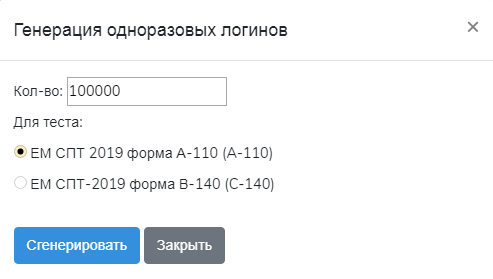 Списки, по которым возможно произвести идентификацию респондента, хранятся в образовательных организациях, проводивших тестирование в соответствии с предъявляемыми требованиями к хранению подобной информации.Сначала респондентом заполняется «Анкета участника»: возраст,  пол, класс (группа), образовательная организация и регион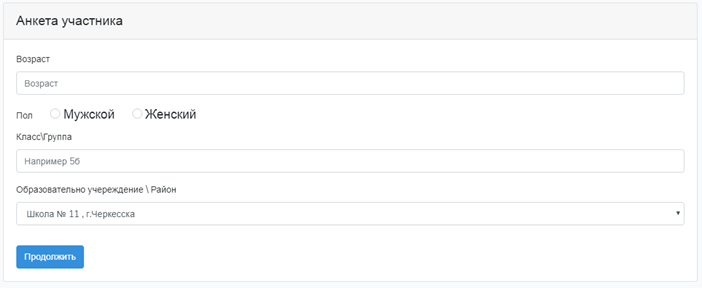 Перед тестированием предъявляется стандартная инструкция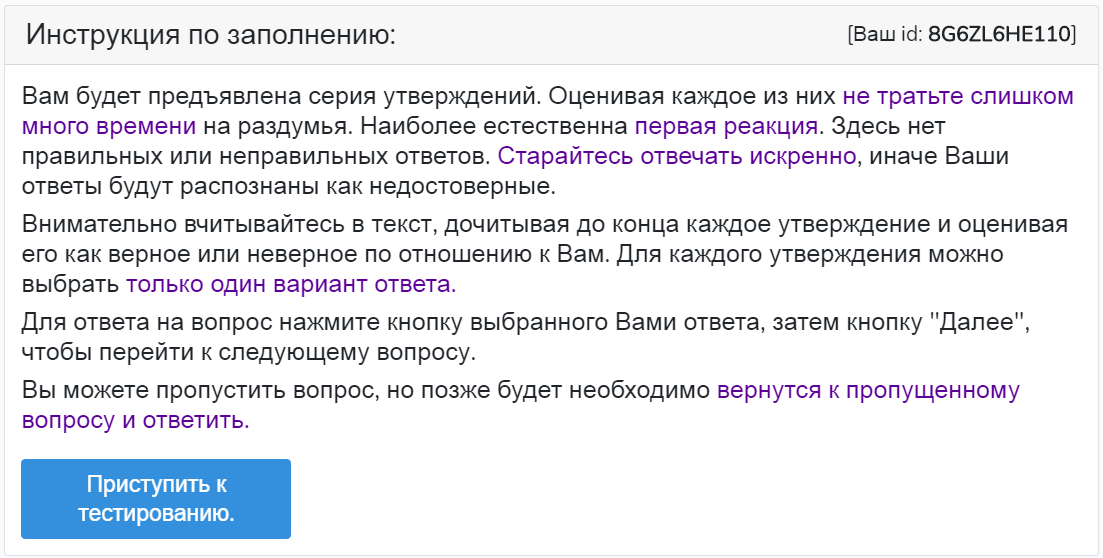 Тестирование начинается после нажатия кнопки «Приступить к тестированию».Форма проведения тестирования «А», «В» или «С» выбирается автоматически в зависимости от возраста респондента. Утверждения (вопросы) теста выпадают в случайном порядке.Для перехода к следующему вопросу используется кнопка «Далее»Есть функция пропустить вопрос при возникновении проблем с пониманием содержания вопроса. На пропущенные вопросы есть возможность ответить после прохождения всего теста. Повтороное предъявление вопросов происходит один раз.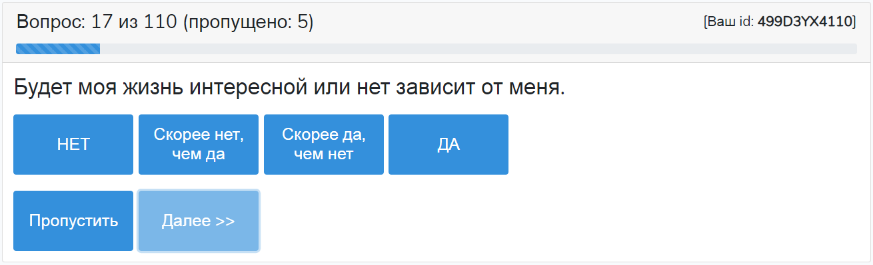 Тест можно пройти, ответив только на все вопросы.13Есть вариант методики для детей-сирот. В нем исключена шкала «Принятие родителями». В процессе прохождения теста замеряется время на его прохождение.Подготовительный этап проведения СПТ :        Организация и проведение информационно-разъяснительной кампании с родителями или иными законными представителями обучающихся и мотивационной работы с обучающимися для повышения активности и снижения количества отказов от социально-психологического тестирования с обучающимися общеобразовательных учреждений, направленной на раннее выявление незаконного потребления наркотических средств и психотропных веществ . Проведение информационно-мотивационной акции «Мы за СПТ!» в общеобразовательных организациях, при участии сотрудников правоохранительных органов и учреждений здравоохранения, волонтерских организаций с целью проведения разъяснительной работы среди обучающихся образовательных организаций и их родителей (законных представителей) о необходимости прохождения СПТ, уменьшения отказов от участия в СПТ и расширении охвата обучающихся мероприятия по СПТ.Проведение мотивационных групповых и индивидуальных бесед с обучающимися и их родителями (законными представителями).Проведение информационно-просветительской акции «Родительский всеобуч» направленной на проведение мотивационных бесед с родителями об участии обучающихся в прохождении процедуры СПТ.Организация и проведение родительских собраний в образовательных организациях по проведению СПТ.Размещение информации об актуальности проведения СПТ на сайтах образовательных организаций.6.   Оформление специальных страниц на сайтах образовательных организаций в целях:-формирования у обучающихся личностных качеств, необходимых для конструктивного, успешного и ответственного поведения в обществе с учетом правовых норм, установленных российским законодательством;-формирование способности противостоять негативным воздействиям социальной среды, факторам микросоциальной среды;-содействия осознанию обучающимися ценности экологически целесообразного, здорового и безопасного образа жизни;- формирования установки на систематические занятия физической культурой и спортом, готовности к выбору индивидуальных режимов двигательной активности на основе осознания собственных возможностей. 